LAPORAN BULANAN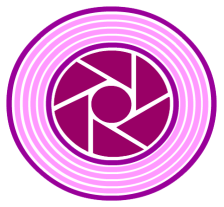 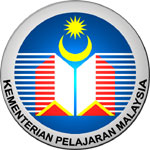  PENCAPAIAN SASARAN KERJA TAHUNAN (SKT) PROGRAM & AKTIVITI PUSAT KEGIATAN GURU (PKG) KELANTAN TAHUN 2010PKG										BULAN	FUNGSI 1: MEMANTAU, MENYELARAS, MENILAI DAN MEMBERI KHIDMAT BANTU PSS DAN PROGRAM GALAKAN MEMBACA DI SEKOLAHFUNGSI 2:  MENYELARAS , MENILAI, MEMBANTU DAN MEMBERI KHIDMAT SOKONGAN PELAKSANAAN INISIATIF ICT DI SEKOLAHFUNGSI 3:  MENGUMPUL DATA ASAS TEKNOLOGI PENDIDIKAN BAGI TUJUAN PENILAIAN DAN PELAKSANAAN DASAR TEKNOLOGI PENDIDIKANFUNGSI 4:  MENYEDIAKAN DAN MENYEBAR BAHAN PENDIDIKAN DALAM PELBAGAI MEDIAFUNGSI 5:  MELAKSANA, MEMPROMOSI DAN MENGGALAKKAN PENGGUNAAN TEKNOLOGI PENDIDIKAN DALAM P&PBIL.AKTIVITI UTAMA / AKTIVITI KECILBILSEKOLAHTARIKH1.1Memantau dan memberi khidmat nasihat Pengurusan Pusat Sumber Sekolah.1.1Memantau dan memberi khidmat nasihat Pengurusan Pusat Sumber Sekolah.1.1Memantau dan memberi khidmat nasihat Pengurusan Pusat Sumber Sekolah.1.1Memantau dan memberi khidmat nasihat Pengurusan Pusat Sumber Sekolah.1.1Memantau dan memberi khidmat nasihat Pengurusan Pusat Sumber Sekolah.1.1Memantau dan memberi khidmat nasihat Pengurusan Pusat Sumber Sekolah.1.1Memantau dan memberi khidmat nasihat Pengurusan Pusat Sumber Sekolah.1.1Memantau dan memberi khidmat nasihat Pengurusan Pusat Sumber Sekolah.1.1Memantau dan memberi khidmat nasihat Pengurusan Pusat Sumber Sekolah.1.1Memantau dan memberi khidmat nasihat Pengurusan Pusat Sumber Sekolah.JUMLAH BIL.AKTIVITI UTAMA / AKTIVITI KECILSEKOLAHTARIKH KHIDMAT BANTUTARIKH KHIDMAT BANTUTARIKH KHIDMAT BANTU1.2Memberi Khidmat Bantu Pengurusan dan Aktiviti Pusat Sumber Sekolah.  (4 buah sekolah dalam setiap PKG)1.SMK TG. BENDAHARA2.8.20101.2Memberi Khidmat Bantu Pengurusan dan Aktiviti Pusat Sumber Sekolah.  (4 buah sekolah dalam setiap PKG)2.SK. PASIR TUMBOH4.8.20101.2Memberi Khidmat Bantu Pengurusan dan Aktiviti Pusat Sumber Sekolah.  (4 buah sekolah dalam setiap PKG)3.1.2Memberi Khidmat Bantu Pengurusan dan Aktiviti Pusat Sumber Sekolah.  (4 buah sekolah dalam setiap PKG)4.1.2Memberi Khidmat Bantu Pengurusan dan Aktiviti Pusat Sumber Sekolah.  (4 buah sekolah dalam setiap PKG)BIL.AKTIVITI UTAMA/AKTIVITI KECILTAJUK BENGKELTARIKHBIL. HARIJUMLAH PESERTABIL.AKTIVITI UTAMA/AKTIVITI KECILTAJUK BENGKELTARIKHBIL. HARIJUMLAH PESERTAOS21000OS290001.3Mengendali dan mengurus1.3.1 Bengkel Pengurusan Pusat          Sumber Sekolah1.3Mengendali dan mengurus1.3.1 Bengkel Pengurusan Pusat          Sumber Sekolah1.3Mengendali dan mengurus1.3.1 Bengkel Pengurusan Pusat          Sumber Sekolah1.3Mengendali dan mengurus1.3.1 Bengkel Pengurusan Pusat          Sumber Sekolah1.3Mengendali dan mengurus1.3.1 Bengkel Pengurusan Pusat          Sumber Sekolah1.3Mengendali dan mengurus1.3.1 Bengkel Pengurusan Pusat          Sumber Sekolah1.3Mengendali dan mengurus1.3.1 Bengkel Pengurusan Pusat          Sumber SekolahBIL.AKTIVITI UTAMA/AKTIVITI KECILTAJUK BENGKELTARIKHBIL. HARIJUMLAH PESERTABIL.AKTIVITI UTAMA/AKTIVITI KECILTAJUK BENGKELTARIKHBIL. HARIJUMLAH PESERTAOS21000OS290001.3.2  Bengkel Teknologi      Pendidikan       ( KAMPUS ASTRO )1.3.2  Bengkel Teknologi      Pendidikan       ( KAMPUS ASTRO )1.3.2  Bengkel Teknologi      Pendidikan       ( KAMPUS ASTRO )1.3.2  Bengkel Teknologi      Pendidikan       ( KAMPUS ASTRO )1.3.2  Bengkel Teknologi      Pendidikan       ( KAMPUS ASTRO )1.3.2  Bengkel Teknologi      Pendidikan       ( KAMPUS ASTRO )1.3.2  Bengkel Teknologi      Pendidikan       ( KAMPUS ASTRO )BIL.AKTIVITI UTAMA/AKTIVITI KECILTAJUK MESYUARATTARIKHJUMLAH AHLIBIL.AKTIVITI UTAMA/AKTIVITI KECILTAJUK MESYUARATTARIKHJUMLAH AHLIOS21000OS290001.4Mesyuarat Pengurusan Program Untuk GPM( 2 kali mesyuarat setiap PKG )Mesyuarat  (1)1.4Mesyuarat Pengurusan Program Untuk GPM( 2 kali mesyuarat setiap PKG )1.4Mesyuarat Pengurusan Program Untuk GPM( 2 kali mesyuarat setiap PKG )1.4Mesyuarat Pengurusan Program Untuk GPM( 2 kali mesyuarat setiap PKG )1.4Mesyuarat Pengurusan Program Untuk GPM( 2 kali mesyuarat setiap PKG )1.4Mesyuarat Pengurusan Program Untuk GPM( 2 kali mesyuarat setiap PKG )1.4Mesyuarat Pengurusan Program Untuk GPM( 2 kali mesyuarat setiap PKG )Mesyuarat  (2)1.4Mesyuarat Pengurusan Program Untuk GPM( 2 kali mesyuarat setiap PKG )1.4Mesyuarat Pengurusan Program Untuk GPM( 2 kali mesyuarat setiap PKG )1.4Mesyuarat Pengurusan Program Untuk GPM( 2 kali mesyuarat setiap PKG )1.4Mesyuarat Pengurusan Program Untuk GPM( 2 kali mesyuarat setiap PKG )1.4Mesyuarat Pengurusan Program Untuk GPM( 2 kali mesyuarat setiap PKG )BIL.AKTIVITI UTAMA/AKTIVITI KECILBILSEKOLAHTARIKH2.1Memantau Aktiviti Program ICT Sekolah1.2.1 Makmal komputer1.2.2 Schoolnet1.2.3 Pusat Akses1.2.4 PPSMI1.2.5 Aplikasi ICT1.2.6 Inisiatif ICT2.1Memantau Aktiviti Program ICT Sekolah1.2.1 Makmal komputer1.2.2 Schoolnet1.2.3 Pusat Akses1.2.4 PPSMI1.2.5 Aplikasi ICT1.2.6 Inisiatif ICT2.1Memantau Aktiviti Program ICT Sekolah1.2.1 Makmal komputer1.2.2 Schoolnet1.2.3 Pusat Akses1.2.4 PPSMI1.2.5 Aplikasi ICT1.2.6 Inisiatif ICT2.1Memantau Aktiviti Program ICT Sekolah1.2.1 Makmal komputer1.2.2 Schoolnet1.2.3 Pusat Akses1.2.4 PPSMI1.2.5 Aplikasi ICT1.2.6 Inisiatif ICT2.1Memantau Aktiviti Program ICT Sekolah1.2.1 Makmal komputer1.2.2 Schoolnet1.2.3 Pusat Akses1.2.4 PPSMI1.2.5 Aplikasi ICT1.2.6 Inisiatif ICT2.1Memantau Aktiviti Program ICT Sekolah1.2.1 Makmal komputer1.2.2 Schoolnet1.2.3 Pusat Akses1.2.4 PPSMI1.2.5 Aplikasi ICT1.2.6 Inisiatif ICT2.1Memantau Aktiviti Program ICT Sekolah1.2.1 Makmal komputer1.2.2 Schoolnet1.2.3 Pusat Akses1.2.4 PPSMI1.2.5 Aplikasi ICT1.2.6 Inisiatif ICT2.1Memantau Aktiviti Program ICT Sekolah1.2.1 Makmal komputer1.2.2 Schoolnet1.2.3 Pusat Akses1.2.4 PPSMI1.2.5 Aplikasi ICT1.2.6 Inisiatif ICT2.1Memantau Aktiviti Program ICT Sekolah1.2.1 Makmal komputer1.2.2 Schoolnet1.2.3 Pusat Akses1.2.4 PPSMI1.2.5 Aplikasi ICT1.2.6 Inisiatif ICT2.1Memantau Aktiviti Program ICT Sekolah1.2.1 Makmal komputer1.2.2 Schoolnet1.2.3 Pusat Akses1.2.4 PPSMI1.2.5 Aplikasi ICT1.2.6 Inisiatif ICTJUMLAHBIL.AKTIVITI UTAMA / AKTIVITI KECILSEKOLAHTARIKH KHIDMAT BANTUTARIKH KHIDMAT BANTUTARIKH KHIDMAT BANTU2.2Memberi Khidmat Bantu dan Nasihat Program ICT( 1 buah sekolah setiap PKG )2.2.1 Teknikal ICT	        2.2.5 PPSMI2.2.2 Makmal computer      2.2.6 Aplikasi ICT2.2.3 Schoolnet                   2.2.7 Inisiatif ICT2.2.4 Pusat Akses               2.2.8 Konfigurasi                                                       RangkaianSMK Dabong (Networking Internet)25-26/7/103-4/8/102.2Memberi Khidmat Bantu dan Nasihat Program ICT( 1 buah sekolah setiap PKG )2.2.1 Teknikal ICT	        2.2.5 PPSMI2.2.2 Makmal computer      2.2.6 Aplikasi ICT2.2.3 Schoolnet                   2.2.7 Inisiatif ICT2.2.4 Pusat Akses               2.2.8 Konfigurasi                                                       Rangkaian2.2Memberi Khidmat Bantu dan Nasihat Program ICT( 1 buah sekolah setiap PKG )2.2.1 Teknikal ICT	        2.2.5 PPSMI2.2.2 Makmal computer      2.2.6 Aplikasi ICT2.2.3 Schoolnet                   2.2.7 Inisiatif ICT2.2.4 Pusat Akses               2.2.8 Konfigurasi                                                       Rangkaian2.2Memberi Khidmat Bantu dan Nasihat Program ICT( 1 buah sekolah setiap PKG )2.2.1 Teknikal ICT	        2.2.5 PPSMI2.2.2 Makmal computer      2.2.6 Aplikasi ICT2.2.3 Schoolnet                   2.2.7 Inisiatif ICT2.2.4 Pusat Akses               2.2.8 Konfigurasi                                                       Rangkaian2.2Memberi Khidmat Bantu dan Nasihat Program ICT( 1 buah sekolah setiap PKG )2.2.1 Teknikal ICT	        2.2.5 PPSMI2.2.2 Makmal computer      2.2.6 Aplikasi ICT2.2.3 Schoolnet                   2.2.7 Inisiatif ICT2.2.4 Pusat Akses               2.2.8 Konfigurasi                                                       Rangkaian2.2Memberi Khidmat Bantu dan Nasihat Program ICT( 1 buah sekolah setiap PKG )2.2.1 Teknikal ICT	        2.2.5 PPSMI2.2.2 Makmal computer      2.2.6 Aplikasi ICT2.2.3 Schoolnet                   2.2.7 Inisiatif ICT2.2.4 Pusat Akses               2.2.8 Konfigurasi                                                       Rangkaian2.2Memberi Khidmat Bantu dan Nasihat Program ICT( 1 buah sekolah setiap PKG )2.2.1 Teknikal ICT	        2.2.5 PPSMI2.2.2 Makmal computer      2.2.6 Aplikasi ICT2.2.3 Schoolnet                   2.2.7 Inisiatif ICT2.2.4 Pusat Akses               2.2.8 Konfigurasi                                                       Rangkaian2.2Memberi Khidmat Bantu dan Nasihat Program ICT( 1 buah sekolah setiap PKG )2.2.1 Teknikal ICT	        2.2.5 PPSMI2.2.2 Makmal computer      2.2.6 Aplikasi ICT2.2.3 Schoolnet                   2.2.7 Inisiatif ICT2.2.4 Pusat Akses               2.2.8 Konfigurasi                                                       RangkaianBIL.AKTIVITI UTAMA/AKTIVITI KECILTAJUK BENGKELTARIKHBIL. HARIJUMLAH PESERTABIL.AKTIVITI UTAMA/AKTIVITI KECILTAJUK BENGKELTARIKHBIL. HARIJUMLAH PESERTAOS21000OS290002.3Mengendali dan Mengurus Bengkel ICT Untuk Guru Penyelaras Bestari /ICT( 1 bengkel setiap PKG )1.BENGKEL SSQS9.8.20101252.3Mengendali dan Mengurus Bengkel ICT Untuk Guru Penyelaras Bestari /ICT( 1 bengkel setiap PKG )2.3Mengendali dan Mengurus Bengkel ICT Untuk Guru Penyelaras Bestari /ICT( 1 bengkel setiap PKG )2.3Mengendali dan Mengurus Bengkel ICT Untuk Guru Penyelaras Bestari /ICT( 1 bengkel setiap PKG )2.3Mengendali dan Mengurus Bengkel ICT Untuk Guru Penyelaras Bestari /ICT( 1 bengkel setiap PKG )BIL.AKTIVITI UTAMA/AKTIVITI KECILBILSEKOLAHTARIKHSTSSTSBIL.AKTIVITI UTAMA/AKTIVITI KECILBILSEKOLAHTARIKHPERKAKASAN PERISIAN2.4Memberi Perkhidmatan Sokongan Inisiatif ICT Sekolah 2.4.1  : STSPerkakasanPerisian2.4Memberi Perkhidmatan Sokongan Inisiatif ICT Sekolah 2.4.1  : STSPerkakasanPerisian2.4Memberi Perkhidmatan Sokongan Inisiatif ICT Sekolah 2.4.1  : STSPerkakasanPerisian2.4Memberi Perkhidmatan Sokongan Inisiatif ICT Sekolah 2.4.1  : STSPerkakasanPerisian2.4Memberi Perkhidmatan Sokongan Inisiatif ICT Sekolah 2.4.1  : STSPerkakasanPerisian2.4Memberi Perkhidmatan Sokongan Inisiatif ICT Sekolah 2.4.1  : STSPerkakasanPerisian2.4Memberi Perkhidmatan Sokongan Inisiatif ICT Sekolah 2.4.1  : STSPerkakasanPerisianJUMLAHBIL.AKTIVITI UTAMA/AKTIVITI KECILTAJUK MESYUARATTARIKHJUMLAH AHLIBIL.AKTIVITI UTAMA/AKTIVITI KECILTAJUK MESYUARATTARIKHJUMLAH AHLIOS21000OS290002.5Mesyuarat Pengurusan Program Untuk Guru Penyelaras Bestari (ICT)( 2 kali mesyuarat setiap PKG )Mesyuarat (1)2.5Mesyuarat Pengurusan Program Untuk Guru Penyelaras Bestari (ICT)( 2 kali mesyuarat setiap PKG )2.5Mesyuarat Pengurusan Program Untuk Guru Penyelaras Bestari (ICT)( 2 kali mesyuarat setiap PKG )2.5Mesyuarat Pengurusan Program Untuk Guru Penyelaras Bestari (ICT)( 2 kali mesyuarat setiap PKG )2.5Mesyuarat Pengurusan Program Untuk Guru Penyelaras Bestari (ICT)( 2 kali mesyuarat setiap PKG )2.5Mesyuarat Pengurusan Program Untuk Guru Penyelaras Bestari (ICT)( 2 kali mesyuarat setiap PKG )Mesyuarat (2)2.5Mesyuarat Pengurusan Program Untuk Guru Penyelaras Bestari (ICT)( 2 kali mesyuarat setiap PKG )2.5Mesyuarat Pengurusan Program Untuk Guru Penyelaras Bestari (ICT)( 2 kali mesyuarat setiap PKG )2.5Mesyuarat Pengurusan Program Untuk Guru Penyelaras Bestari (ICT)( 2 kali mesyuarat setiap PKG )2.5Mesyuarat Pengurusan Program Untuk Guru Penyelaras Bestari (ICT)( 2 kali mesyuarat setiap PKG )BIL.AKTIVITI UTAMA/AKTIVITI KECILTARIKH PENGUMPULAN TARIKH PENGUMPULAN TARIKH PENGUMPULAN TARIKH PENGUMPULAN TARIKH PENGUMPULAN 3.13.1.1 	ICT :                        SSQS    : 2 kali	          SPPICT : 3 kali3.1.2    PSS :                       iQ-PSS  : 2 kali                      NILAM   : 2 kali3.1.3   PEMBANGUNAN MANUSIA           Data GPM        : 1 kali           Data GPB         : 1 kali           Profil Sekolah   : 2 kali3.13.1.1 	ICT :                        SSQS    : 2 kali	          SPPICT : 3 kali3.1.2    PSS :                       iQ-PSS  : 2 kali                      NILAM   : 2 kali3.1.3   PEMBANGUNAN MANUSIA           Data GPM        : 1 kali           Data GPB         : 1 kali           Profil Sekolah   : 2 kali3.13.1.1 	ICT :                        SSQS    : 2 kali	          SPPICT : 3 kali3.1.2    PSS :                       iQ-PSS  : 2 kali                      NILAM   : 2 kali3.1.3   PEMBANGUNAN MANUSIA           Data GPM        : 1 kali           Data GPB         : 1 kali           Profil Sekolah   : 2 kali3.13.1.1 	ICT :                        SSQS    : 2 kali	          SPPICT : 3 kali3.1.2    PSS :                       iQ-PSS  : 2 kali                      NILAM   : 2 kali3.1.3   PEMBANGUNAN MANUSIA           Data GPM        : 1 kali           Data GPB         : 1 kali           Profil Sekolah   : 2 kali3.13.1.1 	ICT :                        SSQS    : 2 kali	          SPPICT : 3 kali3.1.2    PSS :                       iQ-PSS  : 2 kali                      NILAM   : 2 kali3.1.3   PEMBANGUNAN MANUSIA           Data GPM        : 1 kali           Data GPB         : 1 kali           Profil Sekolah   : 2 kali3.13.1.1 	ICT :                        SSQS    : 2 kali	          SPPICT : 3 kali3.1.2    PSS :                       iQ-PSS  : 2 kali                      NILAM   : 2 kali3.1.3   PEMBANGUNAN MANUSIA           Data GPM        : 1 kali           Data GPB         : 1 kali           Profil Sekolah   : 2 kali3.13.1.1 	ICT :                        SSQS    : 2 kali	          SPPICT : 3 kali3.1.2    PSS :                       iQ-PSS  : 2 kali                      NILAM   : 2 kali3.1.3   PEMBANGUNAN MANUSIA           Data GPM        : 1 kali           Data GPB         : 1 kali           Profil Sekolah   : 2 kali3.13.1.1 	ICT :                        SSQS    : 2 kali	          SPPICT : 3 kali3.1.2    PSS :                       iQ-PSS  : 2 kali                      NILAM   : 2 kali3.1.3   PEMBANGUNAN MANUSIA           Data GPM        : 1 kali           Data GPB         : 1 kali           Profil Sekolah   : 2 kali3.13.1.1 	ICT :                        SSQS    : 2 kali	          SPPICT : 3 kali3.1.2    PSS :                       iQ-PSS  : 2 kali                      NILAM   : 2 kali3.1.3   PEMBANGUNAN MANUSIA           Data GPM        : 1 kali           Data GPB         : 1 kali           Profil Sekolah   : 2 kali3.13.1.1 	ICT :                        SSQS    : 2 kali	          SPPICT : 3 kali3.1.2    PSS :                       iQ-PSS  : 2 kali                      NILAM   : 2 kali3.1.3   PEMBANGUNAN MANUSIA           Data GPM        : 1 kali           Data GPB         : 1 kali           Profil Sekolah   : 2 kaliBIL.AKTIVITI UTAMA/AKTIVITI KECILJENIS BAHANSUBJEKTAJUKTARIKHBIL HARIBIL. PESERTA4.1Membantu Menghasilkan Bahan Sumber Pelbagai Media ( 1 bahan setiap PKG )Bahan Cetak / Bahan Bukan CetakBukan CetakB. MelayuMaksud PeribahasaOgos4.1Membantu Menghasilkan Bahan Sumber Pelbagai Media ( 1 bahan setiap PKG )Bahan Cetak / Bahan Bukan Cetak4.1Membantu Menghasilkan Bahan Sumber Pelbagai Media ( 1 bahan setiap PKG )Bahan Cetak / Bahan Bukan Cetak4.1Membantu Menghasilkan Bahan Sumber Pelbagai Media ( 1 bahan setiap PKG )Bahan Cetak / Bahan Bukan Cetak4.1Membantu Menghasilkan Bahan Sumber Pelbagai Media ( 1 bahan setiap PKG )Bahan Cetak / Bahan Bukan Cetak4.1Membantu Menghasilkan Bahan Sumber Pelbagai Media ( 1 bahan setiap PKG )Bahan Cetak / Bahan Bukan Cetak4.1Membantu Menghasilkan Bahan Sumber Pelbagai Media ( 1 bahan setiap PKG )Bahan Cetak / Bahan Bukan CetakBIL.AKTIVITI UTAMA/AKTIVITI KECILBILJENIS  BAHANJUMLAH TAJUK5.1Membantu duplikasi bahan-bahan daripada BTP/BTPN 5.1.1.	DVD/VCD/CD 5.1Membantu duplikasi bahan-bahan daripada BTP/BTPN 5.1.1.	DVD/VCD/CD 5.1Membantu duplikasi bahan-bahan daripada BTP/BTPN 5.1.1.	DVD/VCD/CD 5.1Membantu duplikasi bahan-bahan daripada BTP/BTPN 5.1.1.	DVD/VCD/CD JUMLAHBIL.AKTIVITI UTAMA/AKTIVITI KECILBILJENIS  BAHANJUMLAH TAJUK5.2Menyebarkan Bahan-Bahan Daripada BTP/BTPN5.2.1.	Bahan Cetak5.2.2.	Bahan Bukan Cetak5.2Menyebarkan Bahan-Bahan Daripada BTP/BTPN5.2.1.	Bahan Cetak5.2.2.	Bahan Bukan Cetak5.2Menyebarkan Bahan-Bahan Daripada BTP/BTPN5.2.1.	Bahan Cetak5.2.2.	Bahan Bukan Cetak5.2Menyebarkan Bahan-Bahan Daripada BTP/BTPN5.2.1.	Bahan Cetak5.2.2.	Bahan Bukan CetakJUMLAH BIL.AKTIVITI UTAMA/AKTIVITI KECILBILJENIS  BAHANJUMLAH TAJUK5.3Menyebarkan Bahan-Bahan Promosidaripada BTP/BTPN/PKG dalampelbagai bentuk 5.3.1 Poster		5.3.3 Kalendar5.3.2 Brosur		5.3.4 Buletin5.3Menyebarkan Bahan-Bahan Promosidaripada BTP/BTPN/PKG dalampelbagai bentuk 5.3.1 Poster		5.3.3 Kalendar5.3.2 Brosur		5.3.4 Buletin5.3Menyebarkan Bahan-Bahan Promosidaripada BTP/BTPN/PKG dalampelbagai bentuk 5.3.1 Poster		5.3.3 Kalendar5.3.2 Brosur		5.3.4 Buletin5.3Menyebarkan Bahan-Bahan Promosidaripada BTP/BTPN/PKG dalampelbagai bentuk 5.3.1 Poster		5.3.3 Kalendar5.3.2 Brosur		5.3.4 Buletin5.3Menyebarkan Bahan-Bahan Promosidaripada BTP/BTPN/PKG dalampelbagai bentuk 5.3.1 Poster		5.3.3 Kalendar5.3.2 Brosur		5.3.4 BuletinJUMLAHBIL.AKTIVITI UTAMA/AKTIVITI KECILTAJUK MESYUARATTARIKHJUMLAH AHLIBIL.AKTIVITI UTAMA/AKTIVITI KECILTAJUK MESYUARATTARIKHJUMLAH AHLIOS21000OS290005.4Mengendalikan Mesyuarat5.4.1.	Mesyuarat Jawatankuasa Pengurusan Aktiviti PKG (2 kali Mesyuarat)Mesyuarat (1)5.4Mengendalikan Mesyuarat5.4.1.	Mesyuarat Jawatankuasa Pengurusan Aktiviti PKG (2 kali Mesyuarat)5.4Mengendalikan Mesyuarat5.4.1.	Mesyuarat Jawatankuasa Pengurusan Aktiviti PKG (2 kali Mesyuarat)Mesyuarat (2)5.4Mengendalikan Mesyuarat5.4.1.	Mesyuarat Jawatankuasa Pengurusan Aktiviti PKG (2 kali Mesyuarat)5.4Mengendalikan Mesyuarat5.4.1.	Mesyuarat Jawatankuasa Pengurusan Aktiviti PKG (2 kali Mesyuarat)BIL.AKTIVITI UTAMA/AKTIVITI KECILTAJUK MESYUARATTARIKHJUMLAH AHLIBIL.AKTIVITI UTAMA/AKTIVITI KECILTAJUK MESYUARATTARIKHJUMLAH AHLIOS21000OS290005.4.2.	Mesyuarat 4 JawatankuasaKecil Aktiviti PKG(1 kali Mesyuarat setiap J/kuasa) (a) J/K Latihan & Penghasilan (b) J/K Pembangunan PSS (c) J/K Teknologi Maklumat (d) J/K Sosial dan Kebajikan5.4.2.	Mesyuarat 4 JawatankuasaKecil Aktiviti PKG(1 kali Mesyuarat setiap J/kuasa) (a) J/K Latihan & Penghasilan (b) J/K Pembangunan PSS (c) J/K Teknologi Maklumat (d) J/K Sosial dan Kebajikan5.4.2.	Mesyuarat 4 JawatankuasaKecil Aktiviti PKG(1 kali Mesyuarat setiap J/kuasa) (a) J/K Latihan & Penghasilan (b) J/K Pembangunan PSS (c) J/K Teknologi Maklumat (d) J/K Sosial dan Kebajikan5.4.2.	Mesyuarat 4 JawatankuasaKecil Aktiviti PKG(1 kali Mesyuarat setiap J/kuasa) (a) J/K Latihan & Penghasilan (b) J/K Pembangunan PSS (c) J/K Teknologi Maklumat (d) J/K Sosial dan Kebajikan5.4.2.	Mesyuarat 4 JawatankuasaKecil Aktiviti PKG(1 kali Mesyuarat setiap J/kuasa) (a) J/K Latihan & Penghasilan (b) J/K Pembangunan PSS (c) J/K Teknologi Maklumat (d) J/K Sosial dan Kebajikan5.4.2.	Mesyuarat 4 JawatankuasaKecil Aktiviti PKG(1 kali Mesyuarat setiap J/kuasa) (a) J/K Latihan & Penghasilan (b) J/K Pembangunan PSS (c) J/K Teknologi Maklumat (d) J/K Sosial dan Kebajikan5.4.2.	Mesyuarat 4 JawatankuasaKecil Aktiviti PKG(1 kali Mesyuarat setiap J/kuasa) (a) J/K Latihan & Penghasilan (b) J/K Pembangunan PSS (c) J/K Teknologi Maklumat (d) J/K Sosial dan Kebajikan